БОЖЕСТВЕННЫЕ ДАРЫ:
ДОВЕДЕНИЕ ДОВОДА
ВСЕМУ ЧЕЛОВЕЧЕСТВУالمنح الإلهية في إقامة الحجة على البشرية باللغة الروسيةАбд Аллах аль-МуслихПеревод: EUROPEAN ISLAMIC RESEARCH CENTER (EIRC) & Вадим ДашевскийПроверка: Андрей Шистеров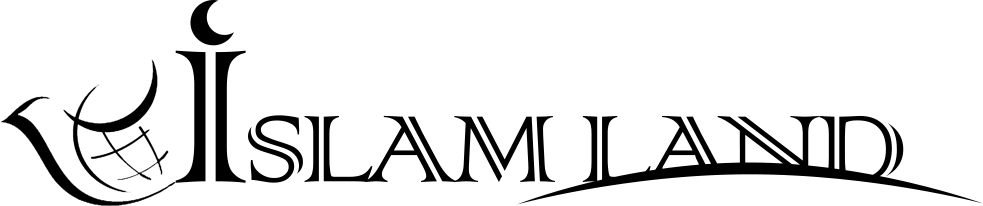 www.islamland.com 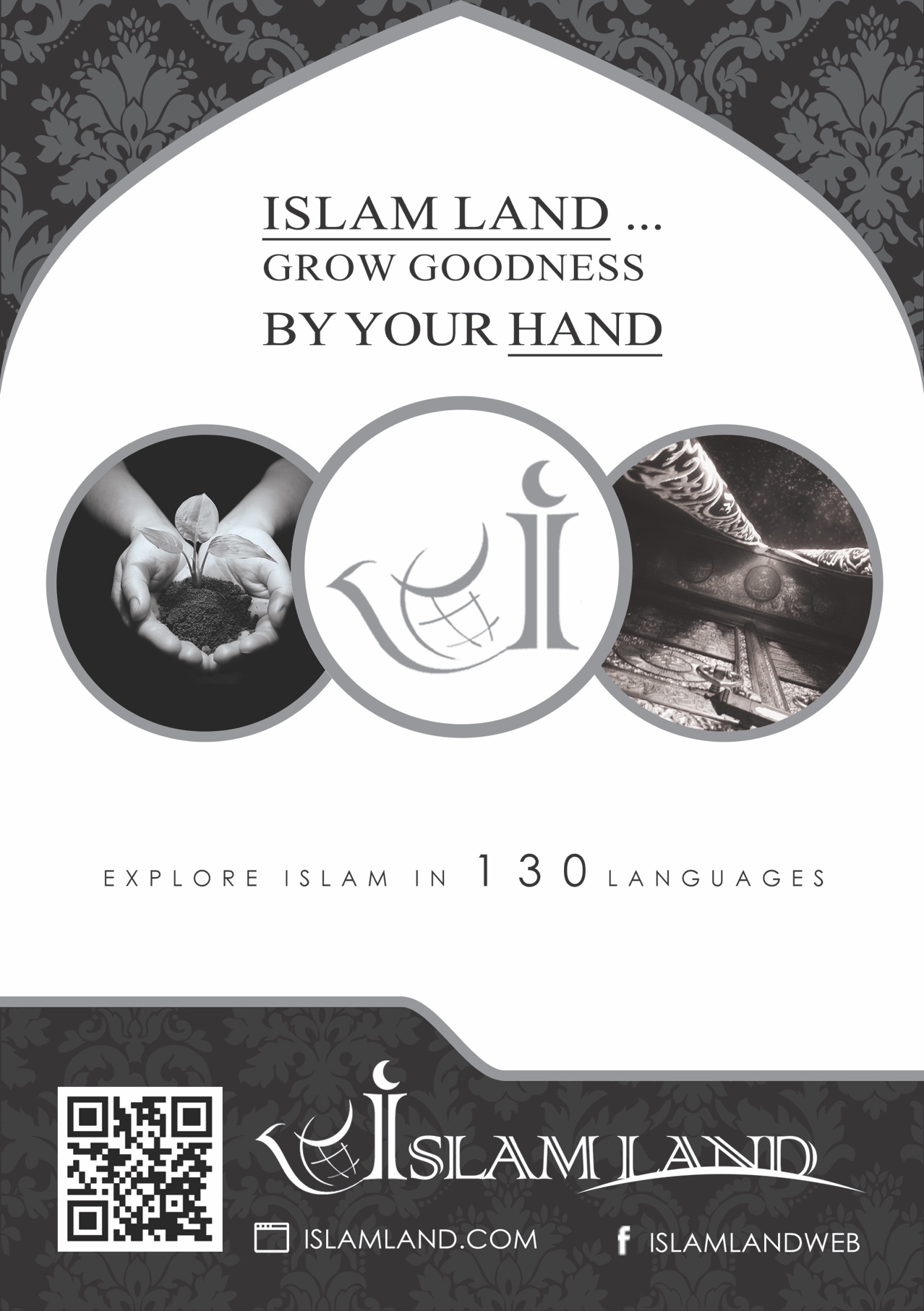 С Именем Аллаха, Милостивого, МилосердногоНа Него уповаю, Его прошу о помощи, содействии и успехе.Божественные дары: доведение довода всему человечеству.Эта книга состоит из предисловия и двух глав.Глава первая: Божественные дары и их влияние на доведение довода человечеству.Раздел первый: Взгляды о возникновении человека.- Теории происхождения человека.- Ложность теории эволюции.- Исламский взгляд на возникновение человека.Раздел второй: Некоторые божественные дары, указывающие человечеству на существование Всевышнего Аллаха- Дар врождённых качеств человека.- Дар разума.- Дар миссии посланников (мир им).- Дар ниспослания писаний.- Дар поддержки посланников чудесами.Раздел третий: Виды знамений, чудес и непревзойденностей Священного Корана.- Зрительные и материальные чудеса.- Чудо бесподобного красноречия.- Непревзойденность руководства.- Непревзойденность законодательства.- Научные феномены.Глава вторая: Научные чудеса в Священном Коране и Пророческой Сунне.С именем Аллаха, Милостивого, МилосердногоХвала Аллаху, Который сотворил небеса и землю и установил мраки и свет. Но даже после этого те, которые не уверовали, приравнивают к своему Господу других. (6:1)Я восхваляю тебя, о Аллах, хвалою благодарящих за то, что повел нас прямым путем, путем тех, кого ты облагодетельствовал, из первых и последних поколений. И даровал Ты нам дары из милости твоей, о Наищедрейший из наищедрейших.А затем:В основу этой книги (Божественные дары: доведение довода всему человечеству) легла лекция, которую я прочитал на выставке культуры в 1425 г. по хиджре, по просьбе уважаемого господина, руководителя городка по подготовке сил безопасности в Достопочтенной Мекке, полковника Марзука ибн Матыра аль-Хаммаша. Он попросил меня подготовить эту лекцию в лучшем виде, для того, чтобы она принесла слушателям максимальную пользу, пусть Аллаха воздаст ему благом за это. Также выражаю огромную благодарность уважаемому господину, главе отдела по общественным связям, Халиду ибн Хумейдану аль-Хамиду за то, что он внес огромный вклад в ее подготовку и организацию. Также выражаю огромнейшую благодарность, после благодарности Всевышнему Аллаху, министру внутренних дел, его превосходительству амиру Наифу ибн Абд аль-Азизу Аль Сауду, да сохранит его Аллах. А также его заместителю, его превосходительству Ахмаду ибн Наифу ибн Абд аль-Азизу, да сохранит его Аллах, и его уважаемому помощнику по делам безопасности, его превосходительству Мухаммаду ибн Наифу ибн Абд аль-Азизу, да сохранит его Аллаха, за их огромный вклад в организацию выставки культуры для военных частей. Для того, чтобы наши сыны и братья, которые дороги нашим сердцам, извлекли из нее пользу для своей религии, мирской жизни, а также службе книге Аллаха и Сунне Его Пророка, да благословит его Аллах и приветствует, а затем для этой великой страны и ее благородных руководителей, да сохранит их всех Всевышний Аллах.Также я хочу выразить благодарность господину командующему городка по подготовки сил безопасности, и всем его помощникам и ответственным за подготовку и организацию культурных программ. Я прошу Аллаха, чтобы Он сделал их старания на чаше их благих дел и содействовал им в религии и мирской жизни.Доктор. Абд Аллах ибн Абд аль-Азиз аль-МуслихГенеральный секретарь международной комиссии
по Научным чудесам в Коране и Сунне 
при Всемирной Исламской Лигеwww.islamland.com ПредисловиеБожественные дары: доведение довода всему человечеству Хвала Аллаху Господу миров! Мир и милость нашему пророку Мухаммаду, его семье и его сподвижникам, и всем, кто последовал за ними вплоть до Судного Дня. А затем.Цель этой книги (Божественные дары: доведение довода всему человечеству) – разъяснение одного из величайших вопросов в жизни человечества, а именно: вопрос, доведения и разъяснения довода, указывающего человеку путь к величайшему познанию истины, ради которой он был создан. И то, что все существующее во вселенной является творениями Всевышнего Аллаха, которые живут в тени Его благоволения и милости.И то, что человек является наиважнейшим творением Всевышнего Аллаха, которое он выделил среди других Его творений, и наделил его многими качествами и милостями, среди которых:А) Милость сотворения:Всевышний Аллах создал отца людей, Адама (мир ему), Своими Руками, и вдохнул в него из Своего духа, приказал ангелам поклониться ему в знак уважения и признания, а также возвысил его над многими другими творениями.Всевышний Аллах (Свят Он и Велик) сказал: «Мы сотворили человека в прекраснейшем облике». (95:4)И сказал: «Вот твой Господь сказал ангелам: “Я создам человека из глины. Когда же Я придам ему соразмерный облик и вдохну в него от Моего духа, то падите перед ним ниц”. Все ангелы без исключения пали ниц, кроме Иблиса, который возгордился и стал одним из неверующих.» (38:71-74)Сказал Аллах (Свят Он и Велик): «Мы почтили сынов Адама и позволяем им передвигаться по суше и морю. Мы наделили их благами и даровали им явное превосходство над многими другими тварями.» (17:70)Б) Милость пропитания и подчинения:Всевышний Аллах (Свят Он и Велик) сделал человека центром главенства в этой вселенной, подчинив ему все, что есть в мире для его же пользы и потребности. И все, что существует, было создано ради него.Аллах Всевышний (Свят Он и Велик) сказал: «Аллах - Тот, Кто создал небеса и землю, ниспослал с неба воду и взрастил ею плоды для вашего пропитания, подчинил вам корабли, которые плывут по морям по Его воле, подчинил вам реки, подчинил вам солнце и луну, непрестанно движущиеся по своим орбитам, подчинил вам ночь и день. Он даровал вам все, о чем вы просили. Если вы станете считать милости Аллаха, то не сможете сосчитать их. Воистину, человек несправедлив и неблагодарен.» (14:32-34)И сказал Свят Он и Велик: «Неужели вы не видите, что Аллах подчинил вам то, что на небесах, и то, что на земле, и одарил вас сполна Своими явными и незримыми благами? Но среди людей находится такой, который спорит об Аллахе, не имея ни знания, ни верного руководства, ни озаряющего Писания.» (31:20)В) Милость руководства:Всевышний Аллах (Свят Он и Велик) показал человеку правильный и верный путь. И довел ему доводы и аргументы, которые человек может увидеть в нем же самом – в его здоровой, неиспорченной природе. Так же Он послал для него посланников и ниспослал законы, которые содержат в себе все, что нужно для его религии и мирской жизни. Всевышний оправдал тех, до кого не дошел довод.Всевышний Аллах (Свят Он и Велик) сказал: «Мы никогда не наказывали людей, не отправив к ним посланника.» (17:15)Также Всевышний оправдал того, кто был неспособен узнать истину из-за лишения разума или отсутствия других средств восприятия, как слух, зрение или речь.Всевышний Аллах (Свят Он и Велик) с помощью откровения дал ответы на вопросы, которые всегда и во все времена интересовали людей: “Кто я?”, “Зачем я пришел в этот мир?” и “Куда следую?” Мыслители и философы не в силах дать ответ на эти вопросы, находясь вдали от откровенияОднако Бог, Творец, Который знает глубины и тайны человеческой души, дает ответы на эти вопросы. Как сказал Всевышний: «Клянусь душой и Тем, Кто придал ей соразмерный облик (или тем, как Он сделал ее облик соразмерным) и внушил ей порочность и богобоязненность!» (91:7-8) Он дал нам на них полные, исчерпывающие ответы. Всевышний сказал (Свят Он и Велик): «Мы отправили посланников, которые несли благую весть и предостерегали, дабы после пришествия посланников у людей не было никакого довода против Аллаха. Аллах - Могущественный, Мудрый.» (4:165) И сказал (Свят Он и Велик): «Если бы Мы погубили их от наказания до этого (пришествия Мухаммада и ниспослания Корана), то они сказали бы: “Господь наш! Почему Ты не отправил к нам посланника, чтобы мы последовали за Твоими знамениями до того, как оказались унижены и опозорены?”» (20:134)Г) Милость разума:Разум – величайшая милость, которую Всевышний Аллах (Свят Он и Велик), дал человеку, и выделил его среди других творений в этом мире. По его средству, человек может думать и размышлять, над самим собою, и над остальными творениями Всевышнего Аллаха (Свят Он и Велик). Знакомится и наблюдать над говорящими знамениями и очевидными доказательствами указывающие на единственность Всевышнего Аллаха (Свят Он и Велик) и величие Его могущества. В многие аяты Благородного Корана призывают человека размышлять над знамениями, которые окружают его. Всевышний Аллах (Свят Он и Велик) сказал: «Воистину, в сотворении небес и земли, в смене ночи и дня, в кораблях, которые плывут по морю с тем, что приносит пользу людям, в воде, которую Аллах ниспослал с неба и посредством которой Он оживил мертвую землю и расселил на ней всевозможных животных, в смене ветров, в облаке, подчиненном между небом и землей, заключены знамения для людей разумеющих.» (2:164)И сказал Свят Он и Велик: «На земле есть знамения для людей убежденных, а также в вас самих. Неужели вы не видите?» (51:21-22)Всевышний Аллах (Свят Он и Велик) похвалил верующий, которые заставляют работать свой разум, размышляя над Его (Свят Он и Велик) царством.Сказал Всевышний: «Воистину, в сотворении небес и земли, а также в смене ночи и дня заключены знамения для обладающих разумом, которые поминают Аллаха стоя, сидя и на боку и размышляют о сотворении небес и земли: “Господь наш! Ты не сотворил это понапрасну. Пречист Ты! Защити же нас от мучений в Огне.”»  (3:190-191)Д) Милость поклонения:Всевышний Аллах (Свят Он Велик) разъяснил то, что главной целью сотворения человека в этой жизни является поклонение Ему Единому (Свят Он и Велик).Всевышний Аллах сказал (Свят Он и Велик): «Я сотворил джиннов и людей только для того, чтобы они поклонялись Мне.» (51:56)И Всевышний Аллах (Свят Он и Велик) испытал человека этим поклонением для того, чтобы узнать, кто предпочтет свои страсти и желания людей, а кто освободится от плена страстей и бесчестья, руководствуясь Благородным Кораном и путем Милостивого, Милосердного.  Всевышний Аллах (Свят Он и Велик) сказал: «Мы создали человека из смешанной капли, подвергая его испытанию, и сделали его слышащим и зрячим. Мы повели его путем либо благодарным, либо неблагодарным.» (76:2-3)Ведь Всевышний Аллах (Свят Он и Велик) знает, что человек всегда связан с тем, к кому он мог бы обратится и прибегнуть в сложных ситуациях. И только Создатель, дающий пропитание, управляющий царством небес и земли, достоин такой связи. А если же человек не предастся поклонению и повиновению своему Господу (Свят Он и Велик), то, безусловно, он попадет в унижение и рабство к кому-либо или чему-либо, помимо Аллаха. Ведь служение одному лишь Всевышнему Аллаху (Свят Он и Велик) делает человека свободным от рабства и унижения перед тем, кто этого не достоин. Пророк Мухаммад (да благословит его Аллах и приветствует) сказал: «Самыми правдивыми именами являются: Харис и Гаммам»Е) Милость наместничества на земле:Эта милость является результатом поклонения. Всевышний (Свят Он и Велик) сказал: «Вот твой Господь сказал ангелам: “Я установлю на земле наместника”. Они сказали: “Неужели Ты поселишь там того, кто будет распространять нечестие и проливать кровь, тогда как мы прославляем Тебя хвалой и освящаем Тебя?” Он сказал: “Воистину, Я знаю то, чего вы не знаете”» (2:30)Поэтому ангелы стремились к нему. Однако выбор Всевышнего Аллаха (Свят Он и Велик) для выполнения этой миссии пал на человека.Я надеюсь на помощь и содействие Всевышнего Аллаха (Свят Он и Велик) в разъяснении этих божественных даров – в доведении довода человечеству. Особенно тем людям, кто погряз в страстях, похоти и сомнениях. Быть может, мы – мусульмане – внесем свою лепту в то, чтобы вывести их из тьмы невежества к свету Ислама. Поэтому я решил написать о вопросе доведения довода и разъяснения правильного пути. И решил уделить особое внимание вопросу феноменов, чудес и непревзойденностей с точки зрения доказательства и аргумента для людей. В наше время наука стала правдивым свидетелем, представленным как вершина знания: порицать ее может только невежда.Однако Всевышний Аллах (Свят Он и Велик) объяснил нам верный путь и довел довод, дабы человек узнал, для чего он был создан, что от него требуется и как это выполнить? Как должна быть устроена жизнь человека в сени правильного пути и источника, утоляющего жажду? Этот путь – яснее Солнца в безоблачный день, освещает дорогу доведения довода, который наводит порядок в жизни мусульманина, в его вероубеждении и поклонении, культуре и нраве, и всех остальных сферах жизни единобожника.Всевышний (Свят Он и Велик) сказал: «Я сотворил джиннов и людей только для того, чтобы они поклонялись Мне. Я не хочу от них никакого удела и не хочу, чтобы они кормили Меня. Воистину, Аллах является Наделяющим уделом, Обладающим могуществом, Крепким.» (51:56-58)И сказал (Свят Он и Велик): «Скажи: “Воистину, мой намаз и мое жертвоприношение (или поклонение), моя жизнь и моя смерть посвящены Аллаху, Господу миров, у Которого нет сотоварищей.”». (6:162-163)Таким образом, это поклонение упорядочивает всю жизнь. И да помилует Аллах (Свят Он и Велик) наших ученых, которые дали определение законодательному постановлению (хукм) как: «Обращение Аллаха, связанное с деяниями зрелых, несущих ответственность людей (мукалляф), которое может быть обязательным, желательным, дозволенным, нежелательным либо же запретным. Это означает, что какое бы дело человек не совершил, у Аллаха (Свят Он и Велик) уже есть решение относительно этого поступка. Человек должен подчиниться этому постановлению, подчиняясь одному единому Всевышнему Аллаху (Свят Он и Велик).Я надеюсь, что Всевышний Аллах (Свят Он и Велик) окажет содействие в объяснении этих доводов.И да благословит Аллах и приветствует нашего пророка Мухаммада, его семью и сподвижников.Написал: Д-р Абд Аллах ибн Абд аль-Азиз аль-Муслих Глава первая Божественные дары и их влияние на доведение довода человечеству.У Ислама свой, особый взгляд на возникновение человека, у которого нет аналогов и который не основывается на изучении человеческой истории. Это независимый, самостоятельный, полный, гармоничный взгляд, охватывающий все аспекты человеческой души и стороны жизни. Это единственный взгляд, характеризующейся полнотой, глубиной и уравновешенностью. Он рассматривает человека как существо, у которого есть качества, свойственны только ему, отличающие его от всех других созданий. Человек – творение Всевышнего Аллаха (Свят Он и Велик). Всевышний Аллах (Свят Он и Велик) сотворил отца человечества Адама (мир ему) Своими Руками, вдохнул в него из Своего духа и приказал ангелам пасть ниц перед ним. Продолжением этих особенностей является фитра – врождённая чистая природа, с которой человек появляется на этот свет. Она служит началом пути посланий, которые несут сыны Адама, а с ними – установленный довод – довод, приводящий ко Всевышнему Аллаху (Свят Он и Велик)Раздел первый: Взгляды о возникновении человека.ВведениеУченые-антропологи разделяют периоды жизни человечества на:Первый период: Доисторический, который, в свою очередь, делится на много других под-периодов, среди которых:Каменный век.Период тотемизма.Первобытные времена.Разделение на подобные периоды похожи на гипотезы, у которых нет категорических доказательств с научной точки зрения. Напротив, все они являются предположениями и выдумками, на которые повлияли древние языческие верования и искаженные религии.У людей нет никакой достоверной информации про эти периоды из-за отсутствия каких-либо доказательств или документов, которые бы могли это с уверенностью подтвердить. Все, что говорится об этом, является всего лишь предположениями.Уильям Дюрант в своей книге «История цивилизаций» и Жан Жак Русо в книге «Общественный договор» указали на то, что не существует достоверной информации о человеке в доисторический период. А то, что за нее выдается, является ни чем иным, как выдумками и предположениями, у которых нет никакой связи с действительностью.Второй период: Период после записи истории.Этот период берет свое начало приблизительно шесть тысяч пятьсот лет тому назад. Все то, что было сказано о предыдущем периоде, практически в точности можно сказать и про этот период. А если, все-таки, какие-то доказательства и были обнаружены, то все они были либо сфальсифицированы, либо искажены.Что же касается более поздних периодов, то в них уже появились различные теории, которые затрагивали вопросы о происхождении человеческой жизни. Среди них были такие, которые основывались на древних религиозных основах. Были и такие, которые основывались на теории животного происхождения человека, которую выдвинул Дарвин в своей «теории о происхождении видов».Мы рассмотрим исламский взгляд на происхождение человеческой жизни и увидим, что он является самым уместным и правильным, по сравнению с другими взглядами, затрагивающими данную тему. Ниже мы упомянем его связь с бытием и жизнью, объясняя, таким образом, силу доводов и доказательств, на которых мы – мусульмане – строим наше представление о происхождении жизни и человека. А также представление о его прошлом, настоящем и будущем, сущность его сотворения и те великие дары, которые даровал человеку Всевышний (Свят Он и Велик). Он сказал: «Неужели этого не будет знать Тот, Кто сотворил, если Он – Проницательный (или Добрый), Сведущий?» (67:14).Взгляд первый: «Древне-религиозный»Это все взгляды о происхождении человека, которые основываются на искаженных и измененных религиозных убеждениях, которые не дают хоть какой-то убежденности. Они не перестанут искажаться вплоть до Судного дня. К примеру, если мы посмотрим в издание Евангелия за 1990 год, а потом за 1996, то найдем в них много различий. А что же тогда сказать о других изданиях, которые были до них? Этому есть множество доказательств, однако здесь не место их обсуждения.Сущность этого взгляда заключается в том, что в начале происхождения человека имело место преступление. И когда рождается человек, то несет на себе грех за ослушание Адама (мир ему) своего Господа: до тех пор, пока он не искупит его. Затем этот взгляд утверждает, что Всевышний Аллах (Свят Он и Велик) послал своего одного, единственного, любимого сына Иисуса, сказав ему: «Я тебя убью для того, чтобы утолить свой гнев, а после этого буду доволен людьми»Как сказано об этом в Евангелие от Иоанна (3:16): «Ибо так возлюбил Бог мир, что отдал Сына Своего Единородного, дабы всякий верующий в Него, не погиб, но имел жизнь вечную». Аллах (Свят Он и Велик) превыше того, что говорят несправедливые. Несомненно, это – порочные слова. Все это является плодом человеческого ограниченного разума. Смысл справедливости заключается не в том, чтобы убить невиновного. Правдиво сказал Всевышний Аллаха (Свят Он и Велик): «Ведь если бы он был не от Аллаха, то они нашли бы в нем много противоречий» (4:82)Взгляд второй: МатериалистическийМатериалистический взгляд Чарльз Дарвин положил в основу своей «теории о происхождении видов», в которой заявил о животном происхождении человека.На основе теории Чарльза Дарвина свои теории о человеке построили: Зигмунд Фрейд, Карл Маркс и Эмиль Дюркгейм. Хотя между ними и существуют отличия в философии, однако все они единогласны относительно животного происхождения человека и его материализма. Эта теория представляет человека в искажённом виде, выводя его за пределы человеческой сущности.Научные исследования доказали ошибочность этой теории и большинство ученых от нее отказались. Множество книг и статей разъяснили ее несостоятельность.Взгляд третий: СекулярныйПриверженцы этого взгляда призывают к отделению религии от жизни. Утверждая, что с помощью науки можно решить проблемы человека во всех сферах жизни: экономической, психологической, социальной. А также с ее помощью можно установить в мире справедливость.Но после попытки, которая продолжалась более восьмидесяти лет, они пришли к унизительным результатам. Ибо сама сущность человека указывает на несостоятельность этих взглядов. Большие западные ученые и философы сказали: «Мы потерпели неудачу со многих сторон. Со стороны психологии, так как разрушающие душевные болезни всецело охватили как отдельных личностей, так и целые группы. С социальной стороны: полный крах во всех общечеловеческих взаимоотношениях и начало неприемлемых, из ряда вон выходящих отношений среди людей. И это не нуждается в какой-либо аргументации из-за ясности и очевидности».У сторонников секуляризма есть и другая группа, которая не примелет религию как таковую, считая, что она ограничивает свободу, противоречит науке и разуму. Особенно ясно это стало проявилось после промышленной революции, которая началась в средине девятнадцатого века и продолжалась вплоть до начала двадцатого.Сегодня призывающие западного секуляризма хотят, чтобы он стал всеобщей обязательной религией для всех, иногда называя ее «свободой», а иногда – «демократией». Но после таких отвратительных результатов, как разложение общества, несправедливость, душевные расстройства, которые охватили большую часть мира, для всех стала ясна его несостоятельность.Подтверждение этому можно увидеть в научном признании американских академиков, которое они опубликовали после одиннадцатого сентября.Исламский взгляд на происхождение человека и вселенной:У Ислама свой, особый взгляд на возникновение человека, у которого нет аналогов и который не основывается на изучении человеческой истории. Это независимый, самостоятельный, полный, гармоничный взгляд, охватывающий все аспекты человеческой души и стороны жизни. Это единственный взгляд, характеризующейся полнотой, глубиной и уравновешенностью. Он рассматривает человека как на существо, у которого есть качества, свойственны только ему, отличающие его от всех других созданий.Всевышний Аллах (Свят Он и Велик) сообщил нам о том, что Он создал человека почитаемым, чистым и непорочным. Аллах (Свят Он И Велик) сказал: «Вот твой Господь сказал ангелам: “Я создам человека из глины. Когда же Я придам ему соразмерный облик и вдохну в него от Моего духа, то падите перед ним ниц”» (38:71-72)И сказал: «Вот твой Господь сказал ангелам: “Я установлю на земле наместника”. Они сказали: “Неужели Ты поселишь там того, кто будет распространять нечестие и проливать кровь, тогда как мы прославляем Тебя хвалой и освящаем Тебя?” Он сказал: “Воистину, Я знаю то, чего вы не знаете”» (2:30) Признаки почтения Всевышним Аллахом (Свят Он и Велик) человека очевидны с самого начала его сотворения. Ведь Он создал его Своими Руками, вдохнул в него из Своего духа, приказал ангелам пасть перед ним ниц. Также к признакам проявления почтения относится и то, что дети Адама (мир ему) всегда рождались с чистыми превосходными врожденными качествами. Сказал Всевышний (Свят Он и Велик): «Мы почтили сынов Адама и позволяем им передвигаться по суше и морю. Мы наделили их благами и даровали им явное превосходство над многими другими тварями.» (17:70)Имам Муслим в своем сборнике достоверных хадисов передал от Ияда ибн Химара аль-Муджаший, что однажды, во время проповеди, посланник Аллаха (да благословит его Аллах и приветствует) сказал: «Поистине, Господь мой велел мне научить вас тому, чего вы не знали и чему Он научил меня сегодня. [Он сказал]: “Любое имущество, которое Я даровал рабу, является дозволенным [для него]. Поистине, Я создал всех Моих рабов ханифами, но к ним стали являться шайтаны, которые отвратили их от их религии, объявили запретным то, что Я разрешил им, и велели им поклоняться наряду со Мной тому, относительно чего Я не приводил никаких доводов”». Это подтверждение того, что Аллах (Свят Он и Велик) создал людей с врождённым качеством и склонностью к вере в существование Создателя, Творца, Бога, Который всем управляет, а все творения находятся под Его управлением. И то что у всего созданного – Один Создатель, Всевышний Аллах (Свят Он и Велик). Как сказал об этом Посланник Аллаха (да благословит его Аллах и приветствует): «Каждый младенец рождается на своей фитре, и его родители делают из него иудея, христианина или огнепоклонника!»Видел ли ты большее почтение?Дарвинисты сделали из человека животное, а те, кто заявляет о изначальной греховности человека позволили себе вольно распоряжаться религией Аллаха. Тем самым они хотят либо сделать человека неполноценным, либо сделать рабом своих страстей и желаний, который будет жить подобно животным. И меня очень огорчает то, что многое из этого уже воплотилось в некоторых западных обществах, которые сами для себя выбрали такой путь.У Ислама свой, особый взгляд на возникновение человека, у которого нет аналогов и который не основывается на изучении человеческой истории. Это независимый, самостоятельный, полный, гармоничный взгляд, охватывающий все аспекты человеческой души и стороны жизни. Это единственный взгляд, характеризующейся полнотой, глубиной и уравновешенностью. Он рассматривает человека как на существо, у которого есть качества, свойственны только ему, отличающие его от всех других созданий.Всевышний (Свят Он и Велик) сказал: «Мы почтили сынов Адама и позволяем им передвигаться по суше и морю. Мы наделили их благами и даровали им явное превосходство над многими другими тварями.» (17:70)Видел ли ты большее почтение?Дарвинисты сделали из человека животное, а те, кто заявляет о изначальной греховности человека позволили себе вольно распоряжаться религией Аллаха. Тем самым они хотят либо сделать человека неполноценным, либо сделать рабом своих страстей и желаний, который будет жить подобно животным. - Дар врождённых качеств человека.- Дар разума.- Дар миссии посланников (мир им).- Дар ниспосылания писаний.- Дар поддержки посланников чудесами.Раздел второй: Некоторые Божественные дарыАллах (Свят Он и Велик) одарил человечество столькими дарами, что их не сосчитать.Счастлив тот, кому Всевышний Аллах (Свят Он и Велик), по Своей милости, открыл некоторые знания для постижения некоторых божественных даров человечеству. И я надеюсь на помощь Всевышнего Аллах (Свят Он и Велик) в разъяснении пяти самых важных божественных даров, которыми Он наделил людей, а именно: дар врождённых качеств и свойств человека; дар разума, размышляющего над царством Всевышнего Аллаха (Свят Он и Велик); дар в миссии посланников (мир им); дар ниспослания писаний и дар поддержки посланников чудесами. Эти пять даров – самые важные, потому что служат для доведения довода Всевышнего Аллаха (Свят Он и Велик) Его рабам, а также для разъяснения доказательств, указывающих на величие Создателя (Свят Он и Велик)Дар первый: Дар врождённых качеств человека (Фитра)Языковое значения арабского слова Фитра(الفطرة)  –  состояние создания, то есть сотворения и изобретения. Говорят: فطره (фатараху), يفطره (йафтараху) – что означает: создал, создает или создаст что-то. Что же касается терминологического значения слова Фитра, то – это то знание о Всевышнем Аллахе (Свят Он и Велик) c которым Он сотворил каждое творение.Абу аль-Хайсам сказал: «Фитра – это то качество, с которым создается младенец в утробе матери»Как сказал Всевышний Аллах (Свят Он и Велик) в Священном Коране передавая слова Ибрахима (мир ему): «…кроме Того, Кто сотворил меня. Воистину, Он поведет меня прямым путем» (43:27)Таким образом, фитра является основой творения. И это истина, в которой убеждены мусульмане. Ведь Всевышний Аллах (Свят Он и Велик) создал человека чистым, непорочным и богобоязненным. Когда же с человеком происходят какие-то изменения, то причина этого кроется во внешних факторах. Таким образом, когда человек держится веры, то следует фитре, с которой его создал Всевышний Аллах (Свят Он и Велик). И наоборот: когда он оставляет веру, то противоречит фитре с которой он был создан. И поэтому мы видим, что верующий живет в гармонии между потребностями своей души и тела; между основой своей природы и поведением; между образом жизни и Божественными законами. И такого соответствия, слаженности и гармоничности ты ни найдёшь нигде, кроме Ислама.Если мы посмотрим на жизнь мусульманина, то увидим, что она проходит в счастье, радости и спокойствии. Прямой противоположностью является жизнь немусульманина которая, проходит в двуличии, отсутствии гармонии между душой и телом, а также между фитрой, с которой его создал Всевышний Аллах (Свят Он и Велик).Поэтому мы верим в то, что все люди рождаются на фитре, которую заложил в них Всевышний Аллах (Свят Он и Велик). И это первый дар, который даровал нам Всевышний (Свят Он и Велик), указывающий на Него.Дар второй: Дар разума, размышляющего над царством Всевышнего Аллаха (Свят Он и Велик).Это разум, который может думать и размышлять над огромным и великим царством Всевышнего (Свят Он и Велик), небесами и землями. Все эти размышления приведут разумного человека к тому, что за всей этой совершенной точностью стоит Мудрый, а за всей милостью – Милостивый. Если его разум погрузится в размышления о результатах и следствиях, которые он видит, то перед ним раскроется проявления мудрости, святости и неприкосновенности, знания и величия устройства этого мира. Он будет достоверно знать, что за всей этой мудростью стоит Мудрый, за всей милостью – Милостивый, и то что Тот, Кто управляет царством небес и земли – Живой, Поддерживающий жизнь, Величественный, Славный. Таким образом размышляющий человек приходит к подобному выводу. Поэтому Всевышний Аллах (Свят Он и Велик) приказал нам размышлять над этим великим царством.Сказал Всевышний: «Воистину, в сотворении небес и земли, а также в смене ночи и дня заключены знамения для обладающих разумом, которые поминают Аллаха стоя, сидя и на боку и размышляют о сотворении небес и земли: “Господь наш! Ты не сотворил это понапрасну. Пречист Ты! Защити же нас от мучений в Огне”.» (3:190-191)Человек, который блуждает по различным дорогам, может спросить: «Каков же истинный путь в использовании разума, как доказательства существования Творца?» Наш ответ будет таков: «Воистину, прямая дорога, источник, утоляющий жажду, самый безопасный, мудрый и надежный путь – это путь Благородного Корана, в котором Всевышний Аллах (Свят Он и Велик) соединил воедино этот великий вопрос, сказав: «Неужели они были сотворены сами по себе (или просто так)? Или же они сами являются творцами?» (52:35) Затем Всевышний (Свят Он и Велик) бросил вызов многобожникам, говоря: «Или же это они сотворили небеса и землю? О нет! Просто они лишены убежденности» (52:36)Суть этого вопроса, о котором нам сообщил Всевышний Аллах (Свят Он и Велик), можно свести к трем правилам:Первое: У каждого действия есть действующее лицо.Второе: Действие является результатом силы действующего лица, или некоторых его свойств и качеств. Через призму самого действия ты можешь много размышлять над атрибутами действующего лица. Возьми, к примеру, зародыш, который находится в утробе своей матери. Откуда он берет еду и питье? Как дышит? Он живет в животе матери, находясь там в воде за тремя мраками: мрак матки, мрак плаценты («детского места») и мрак живота. Когда же он выходит из него, то его питание обрывается перерезанием пуповины, которая соединяла его с матерью. И мы видим, что у него появляется новый источник пропитания в виде двух протекающих рек из материнской груди: теплых зимой и прохладных летом. Когда он приходит в этот мир, то мы видим, что у него есть голос, с помощью которого он дает понять о своем голоде. У него есть глаза, которыми он видит; есть ноги для ходьбы и т.д.Если ты поразмышляешь над всем этим, узнавая, таким образом, про атрибуты Того, Кто его создал, то сможешь с уверенностью сказать: Тот, Кто его сотворил – Милостив. Ибо ты видишь проявления этой милости, которая окружает его с самого начала и до конца. Ты сможешь сказать: Тот, Кто его создал – знает, что было, что есть и что будет, ведь Он приготовил для этого маленького создания органы чувств – слух, зрение, речь и осязание – а также все что нужно для того, чтобы прожить все этапы жизни. И ты видишь четыре реки на его лице: слезы в глазах, слюна во рту, носовая слизь в носу, сера в ушах. Каждая из этих милостей находится на своем месте и выполняет свою функцию, все эти атрибуты указывают нам на проявления величайшей мудрости.Таким же образом продолжай размышление и над другими явлениями, дабы узнать об атрибутах всеобъемлемости и мощи, творения и поддержки жизни, знания сокровенного и явного, власти и главенства, создания и созидания. Мы знаем с твердой убеждённостью, что Тот, Кто создал и сотворил все это – Один, у Него нет сотоварища. Милость, сила создания из ничего, знание явного и скрытого, забота обо всем существующем – от пылинки до галактик – все эти качества принадлежат Всевышнему Аллаху (Свят Он и Велик), кроме Которого нет иного божества, достойного поклонения.Поистине, ты произнесешь это своим языком и будешь убежден в этом своим сердцем и душей, но почему? Потому что все, кроме Всевышнего Аллаха (Свят Он и Велик) – фальшь, лож и обман.Случайность. Это инстанция, на которую ссылаются отрицающие существование Всевышнего Аллаха (Свят Он и Велик). Однако когда обнаруживаются все эти великие мудрости в творениях, «случайность» оставляет их беспомощными. Ведь у случайности нет ни мудрости, ни порядка. Этот удивительный мир, с его великими творениями, устройством и системой, с такой невероятной точностью – сильный свидетель против «случайности» и тех, кто к ней призывает. И если ты их спросишь: «Кто создал мир, человека, жизнь?», - то увидишь, что они начнут прятаться за словом «Природа». И если ты спросишь их: разве природа сама по себе не является созданной? Ибо каждый созданный нуждается в создателе, как мы уже говорили об этом ранее: у каждого действия есть действующее лицо. Затем спроси их: «Разве эта «природа» перед своим существованием не была в небытии? А ведь небытие не создает само себя. И все, что есть, до того как появится, было в небытие. Таким образом оно не в силах создать бытие. Тогда, о ищущий истину, спрашивающий об истине и о ее доказательствах, неоспоримых доводах и аргументах, тебе ничего не остается, кроме как знать с твердой убежденностью, к которой не может подкрасться ни капли сомнений, что только Создатель всего этого наделяет уделом и управляет этим великим царством небес и земли – никто иной, кроме Всевышнего Аллаха (Свят Он и Велик). И если ты будешь убежден во всем этом, ты также будешь убежден и в том, что Он (Свят Он и Велик) – Единый, кому нужно поклоняются и повиноваться. «Он творит и повелевает. Благословен Аллах, Господь миров!» (7:54).Таким образом, второй дар – дар разума, размышляющего над царством Всевышнего Аллаха (Свят Он и Велик). Однако его и фитры не будет достаточно для доведения довода. Они лишь способствуют восприятию послания и его пониманию.Дар третий: Дар миссии посланников (мир им)С тех пор, как Всевышний Аллах (Свят Он и Велик) создал на земле человечество, посланнические миссии не прерывались. Первым, кто появился на земле, был Адам (мир ему), а первым посланником был Нух (мир ему). Послания пророков и посланников продолжалось всегда. Не было ни одной общины, куда бы Всевышний Аллах (Свят Он и Велик) не отправлял послание. Все это продолжаюсь до тех пор, пока Аллах (Свят Он и Велик) не завершил посланнические миссии печатью всех пророков и посланников, их господином и предводителем – Мухаммадом ибн Абд Аллахом (да благословит его Аллах и приветствует). Поэтому послание пророков и посланников (да благословит их всех Аллах и приветствует) было даром Всевышнего Аллаха, с помощью которого был доведен довод творениям.А что же касается того, до кого не дошел призыв или послание, то более правильным мнением является то, что Всевышний Аллах (Свят Он и Велик) испытает их в Судный день. Кто подчинится Ему – войдет в Рай, а кто ослушается – войдет в Адское пламя. Как это разъяснил Всевышний Аллах (Свят Он и Велик) в Священном Коране: «В тот день, когда обнажится Голень Аллаха, их призовут пасть ниц, но они не смогут сделать этого.» (68:42)В этом кроется еще одно подтверждение справедливости Всевышнего Аллаха (Свят Он и Велик). Всевышний (Свят Он и Велик) сказал: Мы никогда не наказывали людей, не отправив к ним посланника. (17:15).Здесь очень важно знать то, что пророчество является необходимой составляющей для доведения довода – это и есть третий дар.Однако может возникнуть вопрос: «Почему Всевышний Аллах (Свят Он и Велик) завершил пророчества, послав Мухаммада (да благословит его Аллах и приветствует)? Каков был его довод?» Все это мы рассмотрим в следующем пункте, если того пожелает Всевышний Аллах (Свят Он и Велик).Дар четвертый: Дар ниспослания писанийВсевышний Аллах (Свят Он и Велик) дал каждому пророку две очень важные вещи: писание и чудо, указывающее на его правдивость.  Эти писания содержали в себе законы и этикет, порядки и положения: как жить и следовать пути Всевышнего Аллаха (Свят Он и Велик). Ведь Он, Тот Кто их создал, и знает, что приведет в порядок их дела. Мы верим и убеждены в том, что Всевышний Аллах (Свят Он и Велик) знает, что было, есть, и будет. Он (Свят Он и Велик) знает явное и скрытое, очевидное и тайное. И это не странно, ведь Он (Свят Он и Велик) создатель этого Мира со всеми его тонкостями и величием творений. Поэтому Его (Свят Он и Велик) законы, повеления, обращение к человечеству соответствуют той природе человека, которую в нем заложил Всевышний Творец (Свят Он и Велик), а также телесным, душевным, психологическим и социальным потребностям человечества. И человек, несмотря на свои достижения в знаниях, все равно не будет способен объять то, что было, есть, и будет. Сам лишь плод его разума, без откровения от Всевышнего Аллаха (Свят Он и Велик), которое, Он ниспослал Своим пророкам и посланникам, всегда будет ограниченным и недостаточным.Всевышний Аллах (Свят Он и Велик) сказал: «Однако большинство людей не знают этого. Они знают о мирской жизни только явное и беспечны к Последней жизни». (30:6-7)Поэтому Всевышний Аллах (Свят Он и Велик) ниспослал послания и писания с всеобъемлющим путем, которые приведут в порядок дела человечества. Дар пятый: Дар поддержки посланников чудесами.Всевышний Аллах (Свят Он и Велик) всегда даровал своим пророкам чудеса, с помощью которых укреплял их. Так что же такое «чудо»? Каков его смысл?Чудо – это какое-то необычное, сверхъестественное явление, которые показывают пророки, с дозволения Всевышнего Аллаха (Свят Он и Велик), как подтверждение их правдивости. Его смысл – это доказать правдивость пророков, которые были посланы Аллахом для призыва к Единобожию и к Его законам (Свят Он и Велик). Таким образом чудо – это вызов, это знамение, доказательство и довод. Это признак того, что все, что говорили пророки и посланники – от Всевышнего Аллаха (Свят Он и Велик).Чудо – это основной стержень в доведении довода и аргументов человечеству. Это и будет нашим основным вопросом, который мы рассмотрим далее.● Зримые, материалистичные чудеса.● Чудо несравненного красноречия.● Непревзойденность руководства.● Непревзойденность законодательства.● Научные феномены в Коране и Сунне● Свидетельства научных феноменов.Раздел третий: Виды знамений, феноменов и непревзойденностей Священного Корана.Виды непревзойденностей в Священном КоранеПеред тем, как поговорить о видах непревзойденностей в Священном Коране, я бы хотел, чтобы мы все поразмышляли над хадисом пророка Мухаммада (да благословит его Аллах и приветствует), который в полной мере разъясняет нам сущность этого вопроса. Сообщается от Абу Хурайры (да будет доволен им Аллах), что пророк Мухаммад (да благословит его Аллах и приветствует) сказал: «Каждому пророку были даны такие знамения, благодаря которым люди начинали верить в него»То есть, Всевышний Аллах (Свят Он и Велик) давал им такие знамения и доказательства, благодаря которым их народ верил им. Они знали, что чудеса – от Всевышнего Аллаха (Свят Он и Велик), и то, что они не в силах опровергнуть их.  И если бы люди засомневались или же не признали эти чудеса, то проявили бы высокомерие, упрямство и отказ от следования Пути Аллаха (Свят Он и Велик). Как сказал об этом Всевышний Аллах (Свят Он и Велик): «Они не считают лжецом тебя – беззаконники отрицают знамения Аллаха!» (6:33)Также каждое чудеса и знамения, которое было дарованы пророкам и посланникам, были подходящими для их времени и народам. Так, к примеру, когда во времена Фараона и его народа было популярным колдовство, то к нему пришел Муса (мир ему) с посохом, таким же, как использовали колдуны. Однако, этот посох мгновенно проглотил веревки и палки колдунов, они это увидели своими собственными глазами, поэтому и стали первыми кто уверовал в Мусу. А ведь колдуны были сильным доводом в руках Фараона. Оказалось что колдовство – это дьявольское явления, которое поглотила божественная истина. Колдуны – обладатели знания о колдовстве и его сущности, но когда они увидели то, что сделал Муса (мир ему), то они ни мгновения не засомневались в том, что это –  не колдовство, а чудо, на которое не способны простые люди.И когда Фараон сказал им: «Я вас убью», то они ответили: «Выноси же свой приговор! Воистину, ты выносишь приговор только в мирской жизни. Воистину, мы уверовали в нашего Господа для того, чтобы Он простил нам наши грехи и колдовство». (20:72-73)Фараон принуждал их к этому, однако Всевышний Аллах даровал Мусе (мир ему) чудо, которому удивились даже колдуны. И тогда они убедились, что такое может быть только от Аллаха (Свят Он и Велик). Всевышний Аллах (Свят Он и Велик) дал Исе (мир ему) силу оживлять мертвых, возвращать зрения слепым, исцелять от проказы, потому что он жил во время развития медицины. Всевышний сказал: «По Моему соизволению ты лепил изваяния птиц из глины и дул на них, и по Моему соизволению они становились птицами. По Моему соизволению ты исцелял слепого (или лишенного зрения от рождения; или обладающего слабым зрением) и прокаженного, по Моему соизволению ты выводил покойников живыми из могил» (5:110)Всевышний Аллах дал эти чудеса посланникам (мир им) для того, что разум отвернувшихся от истины озарился светом правды.Наш пророк Мухаммад (мир ему и благословение Аллаха) был послан в то время, когда люди потопали в многобожии, жизнь покрылась тьмой, распространился произвол, нечестие и тирания. Тогда Всевышний Аллах возненавидел всех людей земли, за исключением поклоняющихся Одному Ему, исповедуя религию Ибрахима (мир ему), и отправил нашего пророка Мухаммада (мир ему и благословение). При этом Он не ограничился каким-то одним видом чуда, наоборот, Он дал ему множество чудес. Ведь посланническая миссия пророка Мухаммада будет длиться до конца времен: она отменила и подтвердила все предыдущие Писания. И если бы появилась какая-то новая община, после этой общины, и произвела бы какие-то технологические или научные открытия, и так бы продолжалось тысячи раз, то в Коране и Сунне пророка Мухаммада (да благословит его Аллаха и приветствует) всегда будет содержаться подтверждение этих открытий. Ведь Всевышний Аллах (Свят Он и Велик) навсегда вложил в Коран и Сунну Свой довод. Знамения Аллаха (Свят Он и Велик) останутся актуальными на все времена, во всем своем великолепии и непревзойденности, перед которыми будут презренны большие ученые запада и востока. Мусульмане будут размышлять над этими доводами, убежденные в том, что все это – от их Господа. Ведь какого бы высокого уровня не достигло человеческое знание, оно не способно придумать что-то подобное.Всевышний Аллах (Свят Он и Велик) дал Своему пророку Мухаммаду (да благословит его Аллах и приветствует) много разнообразных чудес. Из них можно выделить пять самых важных видов:Зримые, ощутимые непревзойденностиВсевышний Аллах (Свят Он и Велик) даровал своему пророку Мухаммаду много зримых, ощутимых чудес среди них:Вода била ключом из пальцев Пророка (да благословит его Аллах и приветствует).Это происходило неоднократно, но самый известный случай – на который указал благородный сподвижник Посланника Аллаха (да благословит его Аллаха и приветствует) Джабир ибн Абд Аллах: «Однажды во время военного похода в Худайбии людей стала мучить жажда, а перед Посланником Аллаха (да благословит его Аллах и приветствует) стоял сосуд с водой, и он совершил омовение из него. А потом люди обступили его и сказали: «У нас нет воды, чтобы совершить омовение и напиться, кроме той воды, которая осталась в этом твоём сосуде» Тогда Пророк (да благословит его Аллах и приветствует) опустил руку в сосуд, и вода забила между его пальцами, словно несколько источников, и мы напились и совершили омовение». Джабира спросили: «А сколько вас тогда было?» Он ответил: «Если бы нас было сто тысяч, то хватило бы… А тогда нас было пятнадцать сотен».     В этом хадисе содержится великий довод на то, что Всевышний Аллах (Свят Он и Велик) способен на всякую вещь. А также на то, что если мусульманин будет уповать на Всевышнего Аллаха (Свят Он и Велик) должным, подобающим упованием, то Он сохранит его и не оставит в беде.То, что вода забила из пальцев Пророка Мухаммада (да благословит его Аллах и приветствует) несмотря на то, что он черпал её из маленького сосуда, является явным, ясным доводом настоящего пророка. Это – великое знамение и доказательство, в котором не может быть ни малейшего сомнения.Камешки в руках пророка Мухаммада (да благословит его Аллах и приветствует) восхваляли Всевышнего Аллаха (Свят Он и Велик).Плачь пальмового пня.Увеличение еды.И много других ощутимых чудес, которые достоверно передаются от Пророка Мухаммада (да благословит его Аллах и приветствует).Непревзойденность красноречияНепревзойденность красноречия является чудом, в которой объединены красноречивые слова и глубокий смысл. Красноречивые ораторы, несмотря на многочисленные попытки, так ничего и не смогли противопоставить этому чуду Пророка Мухаммада (да благословит его Аллаха и приветствует). А кто, все-таки, и пытался, то его речи была примитивны. Правдив был Всевышний Аллах (Свят Он и Велик), сказав: «Это – Писание, аяты которого ясно изложены, а затем разъяснены Мудрым, Ведающим.» (11:1)Всевышний Аллах (Свят Он и Велик) неоднократно бросал вызов неверующим курайшитам и арабам, людям и джинам, что бы они придумали что-то подобное Благородному Корану, но они так ничего и не смогли сделать, несмотря на то что, во времена ниспослания Благородного Корана курайшы достигли невиданных высот в ораторстве и красноречии. Всевышний Аллах (Свят Он и Велик) вложил красоту и красноречие в язык племени Курайш и сделал его главным наречием арабов, которое звучало на рынках и ярмарках, таких, как Указ, аль-Маждаз и аль-Маджинна.Поэтому Всевышний Аллах (Свят Он и Велик) бросал им вызовы много раз. Сначала, требуя сочинить нечто подобное Корану. Затем увидев, что они на это не способны, Он бросил им вызов сочинить хотя бы десять сур, подобных сурам Благородного Корана. Затем увидев их беспомощность, Он бросил вызов сочинить хотя бы одну подобную суру, но они так и не смогли.С другой стороны, Всевышний Аллах (Свят Он и Велик) раскрыл тайну их сердец и показал Своему пророку (да благословит его Аллах и приветствует) то, что многобожники знают, что это – истина. Подобное просто не может исходить от простого человека.  Но из-за высокомерия, зависти и упрямства они отказались от религии Аллаха (Свят Он и Велик).Всевышний сказал: «Они не считают лжецом тебя – беззаконники отрицают знамения Аллаха!» (6:33) Абу Джахль, комментируя сновидение Атики бинт Абд аль-Мутталиб, сказал аль-Аббасу: «Мы и вы были совершенно равны, и когда мы начали бежать наперегонки к славе, и наши всадники сравнялись, вы сказали: «У нас – пророк», а теперь вам ничего не осталось сказать, кроме как: «У нас – пророчица» И несмотря на вражду и порицания курайшитов, их вожди и предводители незаметно проникали к дому посланника Аллаха (да благословит его Аллах и приветствует) что бы послушать его чтение. Они были изумлены и удивлены величием и красотой этого Корана.Ибн Хишам передавал, что однажды Абу Суфьян ибн Харб, Абу Джахль ибн Хишам и Абу аль-Ахнас ибн Шарик, отдельно друг от друга отправились ночью к дому посланника Аллаха (да благословит его Аллах и приветствует), что бы послушать его чтение, когда тот будет молится. Они так расположились, что не видели друг друга. Так они провели ночь, слушая Коран, а когда наступил рассвет, они ушли. Когда же они возвращались домой, то встретились все вместе на одной дороге, и начали упрекать и порицать друг друга.  Потом они договорились больше не приходить, так как если кто-то из их соплеменников увидит их, то что может запасть в их души? Затем они разошлись. Когда же наступила следующая ночь, каждый из них снова вернулся на свое место возле дома посланника Аллаха (да благословит его Аллах и приветствует) и так они снова просидели до утра, слушая Коран. Когда же они возвращались, то снова встретились на одной дороге. Тогда они еще раз договорились больше не возвращаться, и разошлись. А произошло это потому, что ясность Корана, его красноречие, форма и слаженность произвели на них неизгладимое впечатление. Они просто не смогли бороться с этим красноречием. Однако высокомерие и бахвальство отвернуло их от истины.Однажды курайшиты решили отправить к посланнику Аллаха (да благословит его Аллах и приветствует) Утбу ибн Рабиа, что бы тот потребовал от Пророка (да благословит его Аллаха и приветствует) перестать ругать их божества и ослабить свой призыв, а взамен на это предложить ему различные мирские блага. Посланник Аллаха (да благословит его Аллах и приветствует) молча выслушал Утбу, и когда тот закончил, Пророк (да благословит его Аллаха и приветствует) спросил его: «О Абу аль-Валид, ты закончил свою речь?» Тот сказал: «Да». Пророк (мир ему и благословение Аллаха) сказал: «Теперь послушаешь меня?» Тот ответил: «Говори». И тогда посланник Аллаха (да благословит его Аллах и приветствует) начал читать ему: «С именем Аллаха, Милостивого Милосердного. «Ха. Мим. Ниспосланное от Милостивого, Милосердного, является Писанием, аяты которого разъяснены в виде Корана на арабском языке для людей знающих.» (41:1-3) и продолжил читать пока не дошел до аята где сказано: «Если же они отвернутся, то скажи: «Я предостерегаю вас от мучений, подобных мучениям адитов и самудян». (41:13) Абу аль-Валид сначала стоял, но когда Пророк (да благословит его Аллах и приветствует) дошел до этих аятов, Утба прикрыл ему рот. После чего, вместо того, чтобы пойти к неверующим курайшитам, которые его послали, а сами ожидали в доме, Утба отправился домой. По дороге домой он встретил Абу Джахля и тот спросил его: «О Абу аль-Валид, ты куда идешь?» Утба ответил: «Оставь меня, поистине, я выслушал такую речь, которой никогда прежде не слышал. Это не является стихами, и это не колдовство и не предсказания. Поистине, эта речь тонка и изящна…» и начал описывать ее великолепие и непревзойдённость. Он прибывал в смятении и удивлении от красоты и величия этого красноречия.Непревзойдённость руководстваЭто вид непревзойденности является высочайшим умыслом и целью Благородного Корана. А что же касается остальных целей, то они дополняют его и являются средством к нему.Всевышний Аллах (Свят Он и Велик) сказал: «Воистину, этот Коран указывает на самый правильный путь и возвещает верующим, которые совершают праведные деяния, благую весть о том, что им уготована великая награда» (19:9)Когда мрак бесчестия и жестокости, порока и несправедливости заполнил мир, пришел Ислам и озарил его своим светом. Он проник в сердца и разумы, освободив их. Он направил их заботу к единобожию, и они отбросили все, кроме Всевышнего Аллаха.Ради этой великой цели посланник Аллаха (да благословит его Аллах и приветствует) вышел доносить миру религию Всевышнего Аллаха (Свят Он и Велик) и распространять ее по земле, ведя на этом пути истинную борьбу. На этом пути не щадили своих сил его благородные сподвижники (да будем доволен Аллах всеми ими), а также праведные мусульмане, которые были после них, сражаясь своими телами, душами и имуществом. Они неустанно доносили этот Свет во все уголки мира, сталкиваясь на своем пути с различными трудностями. Они старались сохранить эту религию для себя и своих потомков, во что бы ни стало. Этому есть множество свидетельств и я бы хотел привести некоторые из них:В Китае есть деревни, жители которых основали их на самых вершинах гор. Они живут там очень тяжелой жизнью, так как доступ в эти места очень трудный и ограниченный. И все это только ради сохранения своей религии.На вершинах Тибетских гор, которые находятся между Пакистаном, Бантустаном и Китаем, также есть деревни, которые были основаны только ради сохранения религии. Они говорят: «Да, мы здесь живем тяжелой жизнью и лишены многого, но все это – ради сохранения нашей религии». На протяжении многих веков Россия непримиримо сражалась с Исламом. Но, несмотря на это, она не смогла его победить. Много миллионов мусульман живут там.В Испании, например, существуют всем известные инспекционные суды, которые занимаются судовыми делами против Ислама и мусульман. Но, несмотря на это, Ислам продолжает там существовать.Однажды я был в России на одной конференции, связанной с научными свидетельствами. Она проходила проходила в одном из институтов, который в советские времена был кузницей кадров атеизма. Тогда я увидел своими глазами и услышал своими ушами, как директор этого института сказал: «Раньше отсюда мы заявляли на весь мир, что бога нет, а теперь вы пришли сюда для того, чтобы утвердить нам, основываясь на научной логике, что «нет божества, достойного поклонения, кроме Аллаха». Мы приехали в этот институт и устроили там конференцию, во время которой семь больших ученых России приняли Ислам. А все из-за того, что тучи атеизма над Россией начали понемногу рассеиваться. Мусульмане, живущие там начали открыто заявлять: «Нет божества, достойного поклонения, кроме Аллаха. Мы – мусульмане! Вера не покинет наши сердца!»Все эти и множество других свидетельств указывают на то, что Ислам – религия Всевышнего Аллаха (Свят Он и Велик), соответствует здоровой, врождённой человеческой природе. Какими бы сильными ни были несправедливые, они никогда не смогут вырвать этот прямой путь из сердец людей. Поистине, это и есть непревзойденность руководства, которое если зайдет в сердце, то никогда его не покинет. Всевышний Аллах (Свят Он и Велик) сказал: «Они хотят погасить свет Аллаха своими ртами, но Аллах сохранит Свой свет, даже если это ненавистно неверующим». (61:8)И сказал Свят Он и Велик: «Воистину, неверующие расходуют свое имущество для того, чтобы сбить других с пути Аллаха. Они будут расходовать его, а затем будут сожалеть об этом, а вслед за тем они будут повержены». (8:36)Воистину, величайшими свидетельствами и правдивостью этой религии является то, что она полностью соответствует врождённой человеческой природе. В какую бы страну не заходил Ислам, он никогда оттуда не уходил, наоборот, он укреплялся и становился частью той земли, пожалуй, за исключением Андалусии. Это единственная страна из которой ушел Ислам. Из-за мудрости Всевышнего Аллаха (Свят Он и Велик), а также как назидание и пример для людей размышляющих. Ислам ушел из Андалусии по двум причинам, которые являются недугом общин, а именно: из-за разногласий и жизни в роскоши. Так поразмышляйте же над этим, о обладатели разума!Непревзойденность законодательстваПод законодательством подразумевается те постановления, заповеди, решения и законоположения, которые Всевышний Аллах (Свят Он и Велик) вложил в Свою Книгу и Сунну Своего пророка Мухаммада (да благословит его Аллах и приветствует) для того, чтобы они воплощались в жизни человека. Тот, кто будет действовать согласно этим положениям, обретет успех и счастье в этой и вечной жизни.Иными словами: каким образом мы должны воплощать наше вероубеждение, а также выполнять обряды поклонения, что бы они соответствовали приказам Всевышнего Аллаха (Свят Он и Велик)? Каким образом мы должны упорядочивать мирские дела? А также, каким образом мы должны устанавливать наши социальные, политические, экономические и семейные связи: брак и развод, покупка и продажа, война и мир и т.д., что бы все они соответствовали желанию Всевышнего Аллаха (Свят Он и Велик).Во всем этом кроется удивительная непревзойденность законодательства. О его величии засвидетельствовали многие люди, в том числе и немусульмане. Как говорится в известной пословице: «Истиной называться то, о чем засвидетельствовали враги». И этих свидетельств великое множество. Но я хотел бы ограничиться двумя из них:Первое свидетельство:Его упомянул один из больших западных экономистов, подводя итог конференции по исламской экономике, которая проходила в Немецком городе Баден. Я был одним из ее участников. На этой конференции присутствовало 110 исламских и 120 западных ученых-экономистов, которые приехали из стран западной Европы обсудить вопрос исламской экономики. Так вот, в последний день этой конференции глава группы западных ученых встал и сказал: «Теперь мне и моим коллегам стало ясно, что может спасти мир от экономической трагедии – и оно есть у вас о, мусульмане».Второе свидетельство:О нём сказала одна из членов палаты общин Великобритании, во время обсуждения проблемы распространения СПИДа, который стал главной проблемой для многих людей. Палата общин попросила ее высказать свое мнение о путях решения этой неизлечимой болезни, которая угрожает всем миру. И тогда она сказал: «Вы хотите, чтобы я вам сообщила, как решить проблему СПИДа? Решите ее по-саудийски!» Говоря «по-саудийски», она имела ввиду по-исламски: то есть, установление наказания совершающему этот мерзкий поступок и грех, который приводит к распространению СПИДа.Также законодательная непревзойденность охватывает множество других сфер, среди которых:- Судебно-правовая сфера (связанная с преступлениями и наказаниями).- Сфера взаимоотношений (связанные с торговлей, арендой, наследством и пр.)- Семейная сфера (брак, развод и пр.)- Сфера государственных связей.Мы не ставили перед собой цель исследовать и упомянуть в нашей книге все сферы. У каждого из всех этих разделов есть свое место в книгах: по исламской юриспруденции, шариатской политике, а также в книгах, которые более подробно рассматривают различные жизненные вопросы и их положения в соответствии с исламским шариатом.Научные феномены в Коране и СуннеЭтому виду непревзойденности посвящена вторая глава нашей книги.Всевышний Аллах (Свят Он и Велик) дал Исе (мир ему) силу оживлять мертвых, возвращать зрение слепым, исцелять от проказы, потому что он жил во время развития медицины. Всевышний сказал: «По Моему соизволению ты лепил изваяния птиц из глины и дул на них, и по Моему соизволению они становились птицами. По Моему соизволению ты исцелял слепого (или лишенного зрения от рождения; или обладающего слабым зрением) и прокаженного, по Моему соизволению ты выводил покойников живыми из могил.» (5:110)Всевышний Аллах (Свят Он и Велик) дал Своему пророку Мухаммаду (да благословит его Аллах и приветствует) много различных ощутимых, материальных чудес. Среди которых:Вода била ключом из пальцев Пророка (да благословит его Аллах и приветствует)Непревзойденность красноречия является чудом, в которой объединены красноречивые слова и глубокий смысл. Красноречивые ораторы, несмотря на многочисленные попытки, так ничего и не смогли противопоставить этому чуду Пророка Мухаммада (да благословит его Аллаха и приветствует). А кто, все-таки, и пытался, то его речи была примитивны. Правдив был Всевышний Аллах (Свят Он и Велик), сказав: «Это – Писание, аяты которого ясно изложены, а затем разъяснены Мудрым, Ведающим.» (11:1)Глава вторая Научные чудеса в Священном Коране и Пророческой Сунне.Вступительное слово о важности научных феноменовНа важность научного феномена указывают несколько причин:Первая причина: Мы с вами живем в эпоху науки. Будь это исследователь, специалист в какой-либо области, инженер или же изучающий шариатские науки, все как один утверждают: «мы живем в эпоху науки». Под «эпохой науки» подразумевается то, что наука стала главной заботой пожилых и молодых, а также эталоном любой работы или же теории. Поэтому наш феномен должен соответствовать эпохе, в которой мы живем, и обязательно должен быть научным.Вторая причина: Научный феномен – это обращение к тончайшей форме разума и его наивысшей степени восприятия.Третья причина: Научный феномен направлен, в первую очередь, к ученым, которые способны понять и постигнуть его научную важность и ценность. Поэтому международный комитет научных феноменов в Коране и Сунне взял на себя обязанность в донесении этих феноменов и объяснения их. Также он установил правила и нормы для каждого, кто работает в этой области.Научные феноменыОпираясь на сказанное нами выше, научному феномену мы можем дать следующее определение: это необычное явление, сопровождающееся вызовом, которому невозможно противостоять; оно связано с каким-либо научным вопросом, знание в котором достигло предела, и у людей, живших во время ниспослания откровения или слышавших что-либо из этого из уст пророка Мухаммада (да благословит его Аллах и приветствует), вообще не было возможности постичь или познать это, в каком бы месте мира они не находились.Наоборот, все эти научные факты, которыми переполнен Священный Коран и Сунна, впервые были обнаружены и записаны примерно в 7 веке от рождества Христова. И быть может так, что те, кто говорили о них, или о некоторых из них, до начала 17 века были сожжены или убиты. Тексты Священного Корана и Сунны, указывающие на эти научные факты, явные, ясные, прямые и косвенные. То есть, реальные научные факты полностью согласовываются с шариатскими смыслами и ясными текстами Корана и Сунны.Виды научных феноменов в Священном Коране и СуннеВ Священном Коране и Пророческой Сунне существует много видов научных феноменов. Научный центр, специализирующийся на этом, подтвердил с помощью опытов и исследований их научную истинность. И беспристрастный человек, несомненно, не сможет их игнорировать или же не согласиться с ними. Крупные западные ученые, рассматривая эти феномены, изумленно подтверждали их научную истинность, проявляя глубочайшее почтение и уважение к ним.Однажды доктор Маршал Джонсон (один из больших ученых в области эмбриологии) сказал мне: «Если бы западным странам были представлены доказательства о правдивости Пророка, в которого вы верите, на основе тех истин, которых они достигли сейчас, то мир бы перевернулся с ног на голову. Я удивляюсь вам: как вы можете молчать, тогда как у вас есть неоспоримые, очевидные доводы на правдивость вашего Пророка?». Далее мы рассмотрим свидетельства разнообразных научных феноменов, которые содержатся в Священном Коране и Сунне пророка Мухаммада (да благословит его Аллах и приветствует).Всевышний Аллах (Свят Он и Велик) сказал: Но нет! Клянусь планетами отступающими, передвигающимися и исчезающими! (81:15-16)Научный фактЧерный дыры представляют собой в жизни звезды «период старости». Масса таких гигантов, зачастую, превышает массу Солнца в пять раз. Гравитационное притяжение Черных дыр настолько велико, что покинуть её не могут даже объекты, движущиеся со скоростью света (300,000 км/сек), в том числе и кванты самого света.Черные дыры не видны даже в самый мощный телескоп, ибо они поглощают фотоны, таким образом, поглощают и свет, который дает нам возможность увидеть фотоны, и никак не отражают их. Существование черных дыр можно определить лишь по мощному магнетическому полю, которое возникает вокруг некогда существовавшей и исчезнувшей внутрь себя звезды, и по воздействию их на окружающие звезды. Поэтому их часто называют пылесосом гигантов.В 1916 году Карл Шварцшильд, а позже в 1934 году Роберт Оппенгеймер создали теоретические исчисления для вычисления масс Черных дыр. А начиная с 1971 года практически не осталось никаких сомнений в их существовании. И ученые убеждены, что Млечный путь, частью которого являемся мы, представляет собою Черную дыру. ФеноменОтрицание клятвы – стилистическая форма в Священном Коране, которая указывает на подтверждения вещи, как будто бы Всевышний Аллах (Свят Он и Велик) говорит нам: Нет необходимости для клятвы, ибо довод очевиден и ясен. И эта стилистическая форма пришла в подтверждении того, что Священный Коран является откровением от Всевышнего Аллаха (Свят Он и Велик). Всевышний сказал: «Но нет! Клянусь планетами отступающими, передвигающимися и исчезающими! Клянусь ночью наступающей! Клянусь рассветом брезжущим! Это – слова благородного посланца» (81:15-19)В этих аятах упоминатся величие клятвы и ее важность при доказательстве того, чем клянутся. Упомянутые здесь свойства и качества полностью соответствуют свойствам и качествам того, что называют «Черными дырами». В своей основе это – звезды, которые двигаются по своим орбитам. И этому описанию соответствует слово: «передвигающимися». Что же касается слова «отступающими», то оно (в арабском языке) соответствует всем его языковым значением, среди которых: скрываться, прятаться, исчезать, отходить, исчезать после появления, расцветать. И, на самом деле, они являются звездами-гигантами, которые находятся в конце своего жизненного цикла. Её материя сжимается внутри себя, поглощая все поблизости, и даже свет. Причиной ее сжатия служит поглощение всего, что рядом с ней, и всего, что на ее пути. Таким образом, чем больше она себя поглощает, тем больше увеличивается ее масса и мощь. Тут нам становится понятным ее описание словом (из аята): «исчезающими».  И все эти слова, которые упоминаются в Священном Коране с потрясающей точностью, указывают на современные описания свойств Черных дыр, подтверждая, таким образом, неоспоримое доказательство того, что Священный Коран – истинное Слово Творца.Пресвят Всевышний Аллах, сказавший: «Это – не что иное, как Напоминание для миров. А вы непременно узнаете весть о нем через определенное время». (38:87-88)Всевышний Аллах (Свят Он и Велик) сказал:«Воистину, тех, которые не уверовали в Наши знамения, Мы сожгем в Огне. Всякий раз, когда их кожа сготовится, Мы заменим ее другой кожей, чтобы они вкусили мучения. Воистину, Аллах – Могущественный, Мудрый.» (4:56)Научный фактДо века научных открытий бытующим убеждением было то, что все человеческое тело чувствительно к боли.Никому из людей не было известно о существовании в коже специальных нервных окончаний, ответственных за перемещения чувств и боли. До тех пор, пока не была открыта роль и функция нервных окончаний, находящихся в коже, и то, что они – очень важны, ибо содержатся в коже в неисчислимом количестве.Учеными-анатомами было установлено, что полностью сгоревшая кожа, в результате гибели нервных окончаний, ответственных за чувство и перемещения боли, почти полностью теряет чувствительность. В отличии, например, от второй степени ожога кожи, ибо она отличается невероятной болью в результате возбуждения незащищённых (верхним слоем кожи) нервных окончаний. Также анатомы установили, что внутри тонкой кишки отсутствуют рецепторы, в отличии от области брыжейки, которая находится между постенной брюшиной и кишкой, которые находятся там в большом количестве. Размер брюшины достигает примерно 20400 куб/см, что равно общему объему кожаного покрова человека. Так же рецепторы и другие нервные окончания, находящиеся во внутренностях кишок, соответствуют такому же их количеству внутри кожи.ФеноменПервое: Всевышний Аллах (Свят Он и Велик) разъяснил, что кожа человека — это место его наказания.В первом аяте Аллах (Свят Он и Велик) связал между кожей и ощущением боли. И то, что когда кожа сгорит, утратит свои чувствительные функции и исчезнет ощущение боли от наказания, то она будет заменена на новую кожу, со всем ее строением и полнотой функций. В ней также буду присутствовать нервные окончания, которые будут отвечать за чувство температуры и боли от ее сожжения – выполняя, таким образом, свою важную роль и основную функцию. Чтобы неверующий в знамения Всевышнего Аллаха (Свят Он и Велик) в полной мере вкусил свое наказание от горения в огне.Современна наука пришла к выводу, что такой плотности нервных окончаний, отвечающих за чувство температуры и боли от сгорания, как в коже, нет ни в одном другом органе человека. До изобретения микроскопа, а также до развития анатомии, никому из людей не был известен этот факт, на который указал Священный Коран четырнадцать веков назад…Второе: в другом аяте (47:15) Священный Коран угрожает неверующим наказанием кипящей водой, разрывающей кишки.Сейчас тайна угрозы таким наказанием для нас очевидна. После открытия того, что жар никак не воздействует на кишку, однако, если она разорвется, то эта кипящая вода прольется в орган, который называется брыжейка. Она, как мы упомянули ранее, заполнена рецепторами и нервными окончаниям, ответственными за чувство боли и перемещение его в мозг. И вот тогда человек почувствует наивысший уровень боли.Таким образом, в сопоставлении между медицинской истинной и чудом Благородного Корана, для нас раскрылся научный феномен ощущения боли.  «Это – послание к человечеству. Пусть их увещевают им, и пусть они знают, что Он – Единственный Бог, и пусть задумаются обладающие разумом.» (14:52) Всевышний Аллах (Свят Он и Велик) сказал:«Он смешал два моря, которые встречаются друг с другом. Между ними существует преграда, которую они не могут преступить» (55:19-20)     Научный фактДо экспедиции Челленджер (1873 г.), которая проходила три года, не был известен тот факт, что воды соленых морей отличаются друг от друга своим строением.И только в 1942 году впервые был обнаружен результат продолжительных исследований сотней видов морских и океанических вод. В результате этих исследований выяснилось, что, к примеру, Атлантический океан состоит из разнообразных морей. И не смотря на то, что он один, его воды отличаются друг от друга своими температурами, солёностями, плотностями и животным миром. И это только на примере одного океана, не говоря уже о разнообразных морях, как, например, Средиземное и Красное море, Средиземное море и Атлантический океан. Красное море и Аденский залив также встречаются между собою в определенном проливе. И вот в 1942 году впервые было обнаружено, что в месте встречи двух морей их воды отличаются друг от друга своими свойствами и особенностями. И то, что воды морей постоянно прибывают в движении, входя друг в друга. Однако они не сливаются и не смешиваются по причине вышеупомянутых отличий. Боле того, они полностью сохраняют свои плотности, уровни солености, температуру и т.д. Подводные течения, волны, циклоны, приливы-отливы – все эти факторы приводят воды морей в непрерывные движения, однако при всем этом, каждая из вод сохраняет свои свойства, не смешиваясь с другой.Морские массы, различающиеся по своим свойствам, где бы они ни были – в океане или проливе – не смешиваются между собою из-за преграды, которая существует между ними и которую они не могут преодолеть.ФеноменБлагородные аяты рассказывают нам о двух соленых морях, которые впадают и сливаются друг с другом, при этом каждое из них сохраняет свои особенности, не смешиваясь с другим. Как-будто бы между ними есть какая-то преграда, которая мешает им сделать это. Упоминание в аятах жемчуга и кораллов указывает на то, что речь идет именно о соленых морях и океанах. Потому что жемчуг и кораллы живут исключительно в них. Таким образом, нет никаких сомнений в том, что аяты повествуют нам о морях и океанах, воды которых, в общем, одного типа, но при этом каждая из них имеет свои собственные отличительные свойства и характеристики.И как говорилось ранее, соленые моря и океаны, соседствующие между собой, на первый взгляд, как будто бы имеют единую водную массу с одними и теми же особенностями. Но на самом деле это не так: все они отличаются уровнем солености, температурой и плотностью. Все эти различия стали известны нам только при использовании современного исследовательского оборудования. Вместе с этим Благородный Коран упомянул об этих особенностях, указав на отличия соседствующих, постоянно сливающихся морей, которые, однако, не смешиваются между собой, словно между ними есть преграда, мешающая им.Неужели это ясный довод на то что Коран истинная Речь Всевышнего Аллаха (Свят Он и Велик) !?«Этот Коран не может быть сочинением кого-либо, кроме Аллаха. Он является подтверждением того, что было до него, и разъяснением Писания от Господа миров, в котором нет сомнения.» (10:37)Всевышний Аллах (Свят Он и Велик) сказал:«Благословен Тот, Кто установил на небе созвездия Зодиака и установил на нем светильник и освещающую луну.» (25:61)Научный фактСолнечная энергия («ядерного реактора галактики») возникает в результате сгорания водорода (основного составляющего элемента Солнца), а также его превращений в гелий в недрах Солнца.Его плотность, высокое сжатие, а также температура, которая достигает 15 миллионов градусов, приводит в действие этот ядерный реактор. Слияние четырёх атомов водорода приводит к возникновению одного атома гелия. Таким образом, разделение масс различных элементов происходит в одном реакторе. И затем продукт реактора с его поверхности излучается в виде энергии электромагнетизма, короткими видимыми, инфракрасными и ультрафиолетовыми излучениями, которые направлены вокруг себя. Из этого следует, что Солнце черпает энергию из своих же недр путем природного ядерного сжатия в условиях высокого давления, плотности и температуры. Как будто бы это – гигантский ядерный реактор, работающий источником света, тепла и энергии для Земли. Солнце считается звездой, и это, само по себе, сияющее небесное тело, в отличии от Луны, которая является планетой. Луна – небесное тело, постоянно отражающее свет Солнца и звезд. И это естественное состояние спутников-сателлитов планет.  ФеноменБолее 1400 лет тому назад тексты Благородного Корана указали на различие между планетами и звездами на примере Солнца и Луны…К этому пришли современные астрономы только в прошлых веках, после изобретения телескопов, а также после долгого изучения фотометрии и спектральных анализов звезд и планет. Они открыли то, что звезды – это сияющие небесные тела, которые излучают собственную энергию. В отличии от планет – небесных тел, которые только отражают излучение других звезд и солнц, что соответствует их сущности спутников.Солнце считается гигантским ядерным реактором, который плывет (витает) в космосе на огромнейшей скорости, у которого есть собственная, разнообразная и изменяющаяся в количестве и состоянии энергия: свет и теплота. Солнце не является светящимся диском с постоянным светом, наоборот, как сказал Всевышний Аллах (Свят Он и Велик), оно подобно пылающему светильнику: «и установили пылающий светильник» (78:13).Луна же – планета, которая отражает солнечные свет, и освещает им Землю ночью. Прежде этот факт утвердил Коран в этих двух благородных аятах. Так кто же сообщил Мухаммаду (да благословит его Аллах и приветствует) эти истины!? Воистину, это Всевышний Аллах (Свят Он и Велик) …«Это – послание к человечеству. Пусть их увещевают им, и пусть они знают, что Он – Единственный Бог, и пусть задумаются обладающие разумом.» (14:52) Всевышний Аллах (Свят Он и Велик) сказал:«Клянусь возобновляющим дожди небом!» (85:11) Научный фактСовременная метеорология открыла нам некоторые тайны и сущности атмосферы (неба Земли). К ее полезным функциям для Земли относится:- Возвращение испрявшейся воды обратно на Землю в виде дождей.- Защита от множества метеоритов и их отражение обратно в космическое пространство.- Отражение от Земли убийственных для всего живого излучения.-  Отражение обратно к Земле коротких и средних радиоволны. Она подобна зеркалу, отражающему лучи и электромагнитные излучения. Атмосфера возвращает обратно радио и телевизионные волны, которые отражаются обратно после их отражения в ионосфере. На этом строится работа передающих устройств таких, как телевизор и радио- Защита, подобная щиту, от солнечной жары на протяжении дня. А когда наступает ночь, то она, подобно покрывалу, удерживает накопленное днем тепло на земле. И если бы это равновесие исчезло, то жизнь на Земле стала бы просто невозможной: либо из-за невыносимой жары днем, либо из-за невыносимого холода ночью.ФеноменБлагородный аят Корана («Клянусь возобновляющим дожди небом!» (85:11)) указывает на то, что главным свойством неба, охватывающим Землю, является возобновления дождей.Древние народы из этого поняли только то, что аят указывает дождь. Однако современная наука, углубившись в значение слова «возобновляющим» в описании атмосферы, пришла к выводу, что оно содержит в себе огромное количество разнообразных явлений, которых раньше не знали люди. Слово «возобновление» в арабском языке имеет значение возвращения чего-то туда, откуда оно началось. То есть смысл слова «возвращение чего-то в направлении его первоначального источника». Примером этого может служить такое явление, как эхо. Под небом, в этом аяте, подразумевается более общее его значение – атмосфера Земли. Само выражение передает смысл существования оболочки, охватывающей Землю и возвращающей ей обратно все то, что ей полезно; а также отражающей все то, что ей наносит вред. И поэтому слово «возобновление» имеет очень много значений и не ограниченно одним лишь выпадением дождей, хотя и это – свойство атмосферы, на которой держится жизнь на Земле. Потому-то Благородные Коран объединил в одном слове все особенности земной атмосферы, которые только открыла современная наука.Пречист Всевышний Аллах (Свят Он и Велик), сказавший в своей Благородной Книге: «Скажи: «Хвала Аллаху! Он покажет вам Свои знамения, и вы узнаете их». Твой Господь не находится в неведении о том, что вы совершаете.» (27:93)Посланник Аллаха (да благословит его Аллах и приветствует) сказал:«Используйте этот черный тмин, поистине, в нем – исцеление от всех болезней, кроме смерти»Научный фактСообщается, что посланник Аллаха (да благословит его Аллах и приветствует) сказал: «Нет болезни, от которой не было бы исцеления в черном тмине, кроме ас-сам» (ас-сам: смерть)Более двух тысяч лет черный тмин используется во многих странах Среднего и Дальнего Востока, в качестве природного, натурального лечения.В 1959 году в процессе исследования черного тмина доктору ад-Дахахни и его коллегам удалость получить из его масла вещество, которое называется Нигелон (nigellon). Семя черного тмина в 40% от собственной массы содержит твердое масло и 1,4% эфирных масел. Кроме того, семя содержит в себе 15 видов аминокислот, протеины, кальций, железо, натрий и калий. Но самыми важными его составляющими, обладающими наиболее действующим эффектом, являются симогинон, дасимогинон, симогидрогинон и симол.До 1986 года не была ясна важная роль черного тмина для иммунитета, но благодаря исследованиям доктора аль-Кады и его коллег из США, многое стало ясным. Затем исследования над этим растением начали проводится в разных странах и разнообразных сферах. Доктор аль-Кады установил, что семена черного тмина имеют большое влияние на укрепление функций иммунитета: увеличились клетки Т-лимфоцитов до 72%, также улучшились клетки Т-киллеров до 74%. Увеличились и улучшились и другие клетки, отвечающие за усиление и укрепление защитных сил организма. Результаты исследований доктора аль-Кады подтвердили уже иные, современные исследования, которые, ко всему прочему, установили следующее:Журнал «аль-Мунавви’ат ад-Да’авия» в 1995 году в своем августовском номере доказал положительное влияние черного тмина на клетки Т-лимфоцитов человека, а также на активность фрагоцитов в белых кровяных клетках с разнообразными ядрами. Также, в сентябрьском номере журнала за 2000 г. было опубликовано исследование о положительном влиянии масла черного тмина на мышей, заражённых вирусом цитомегаловируса. Масло черного тмина было испытано как противодействие вирусу. Был измерен иммунитет, приобретенный в ранний период, после поражения вирусом, за счет определения естественных клеток-киллеров, больших фрагоцитов и их активности. Также в этой сфере были проведены и другие исследования.ФеноменПророк (да благословит его Аллах и приветствует) сообщил, что в черном тмине – исцеление от всех болезней. Во всех переданных хадисах о черном тмине слово «исцеление» (ар. шифа شفاء) приходит без определенного артикля ال «алиф»-«лям». И это слово пришло в контексте утверждения, поэтому неопределённое состояние, в таком контексте арабского языка, в большинстве случаев, не обобщается. Исходя из этого мы можем сказать, что в черном тмине есть какая-то часть исцеления от всех болезней. Уже было доказано, что иммунная система – это единый орган, который обладает специальным оружием для уничтожения всех болезней. Также он содержит в себе разнообразные приобретенные организмом системы (приобретенный иммунитет), которые могут создавать специализирующиеся противодействия всему, что является причиной болезни, а также оружие для специальных клеток-киллеров.Во время практических исследований было доказано, что черный тмин активизирует приобретенный иммунитет, повышая количество вспомогательных, сдерживающих клеток, а также естественных клеток-киллеров. Все они являются особыми и крайне точными лимфоцитами. Эти исследования подтвердили 75% исследования доктора аль-Кады. Позже множество других исследований доказали факт улучшения лимфоцитов и фрагоцитов, увеличение количества интерферона, интерлейкинов 1 и 2, а также улучшение клеточного иммунитета. Также эти улучшения отражаются на иммунной системе – экстракт черного тмина влияет на разрушение раковых клеток и некоторых других вирусов. Улучшается состояние пораженных шистосомами.Исходя из всего вышесказанного, мы с уверенностью можем утверждать, что в черном тмине – исцеление от всех болезней, потому что он укрепляет иммунную систему. Ведь именно в этой системе лекарство кроется исцеление от всех недугов и болезней, и именно она взаимодействует со всеми их причинами. Она способна ускорить полное или частичное выздоровление.  Этот научный факт стал известен нам из благородных хадисов посланника Аллаха (да благословит его Аллах и приветствует). Никто из людей не мог этого знать, не говоря уже о людях, живших 14 веков тому назад, кроме избранного пророка Всевышнего Аллах (Свят Он и Велик)«И не говорит он по прихоти. Это – всего лишь откровение, которое внушается.» (53:3-4)Всевышний Аллах (Свят Он и Велик):«Алиф. Лям. Мим.  Повержены римляне в самой низкой (или ближайшей) земле. Но после своего поражения они одержат верх через несколько (от трех до девяти) лет. Аллах принимал решения до этого и будет принимать их после этого. В тот день верующие возрадуются помощи Аллаха. Он помогает, кому пожелает. Он – Могущественный, Милосердный.» (30:1-5)Научный фактИсторические источники упоминают сражение, которое произошло между двумя царствами: Персидским царством и Византийской Империей, которая являлась восточной частью Римской Империи. Эта битва произошла в 618 году в районе между Сирийским городом Дар'а и Иракской Басрой, поблизости Мертвого моря. В этом сражении Персы одержали сокрушительную победу над Римлянами. В свою очередь Римляне настолько были повержены в этой битве, что все окружающие их государства были в ожидании полной гибели империи.Однако случилось то, чего никто не ожидал. В декабре 627 года в районе Ниневии произошло решающее сражение между Византией и Персидской Империей. В этой битве Римляне нанесли поражение Персам. Спустя несколько месяцев персы обратились к византийцам с предложением о заключении мирного договора, в котором шла речь о том, чтобы те вернули им их отобранные ранее земли.Место, где произошла битва, в которой были повержены Римляне, находится в самом низком, относительно уровня моря, части суши в мире. Эта территория находится неподалеку от Мертвого моря, что в Палестине, 390 метров ниже уровня моря. Это также подтверждают снимки их масштабирования со спутников.ФеноменВ этих благородных аятах скрываются феномены…Первый: победа римлян над персами после их сокрушительного поражения, которая должна была произойти по прошествии нескольких лет (как говорят ученые-языковеды, в арабском языке слово بضع указывает на число от 5-и до 7-и или же от 1-го до 9-и). И то, что обещал Благородный Коран, воплотилось через 7 лет. Когда в 627 году случилось другое сражение между персами и римлянами, в котором последние одержали победу, то это событие совпало с победой мусульман над язычниками-курайшитами в сражении при Бадре. Эта победа римлян выглядела в глазах арабов-язычников просто невозможной настолько, что они насмехались над этими кораническими аятами. Они также поспорили с мусульманами о том, что этого никогда не случится. Однако, когда пришли вести о победе римлян, то все их предположения были разрушены, а чудо Благородного Корана было воплощено в жизнь. Второй: утверждение географического факта, который в то время никому не был известен. Аят сообщил нам, что римляне потерпят поражение в сражении с персами в месте, которое является самой нижней частью Земли. И слова أدنى в арабском языке используется в двух значениях: первое – это самый ближайший, второе – это самый низкий. С одной стороны, это самая ближайшая территория к Аравийскому полуострову, с другой же, это самая нижайшая территория на поверхности земли, так как она ниже уровня моря примерно на 400 метров. Эта – самая нижайшая территория суши, которую зафиксировали спутники, как это было упомянуто в Британской энциклопедии. Историческая действительность свидетельствует о том, что это сражение произошло именно в самой нижайшей части мира, на побережье Мертвого моря. В те времена отсутствовали современные измерительные технологии, и поэтому было просто невозможно, чтобы кто-то из людей того времени знал, что именно эта территория является самой низкой в мире. Так разве это не доказательство того, что Коран – это откровение от Всевышнего Аллаха (Свят Он и Велик)?Всевышний сказал:«Скажи: «Ниспослал его Тот, Кому известны тайны на небесах и на земле. Он – Прощающий, Милосердный».» (25:6)Всевышний Аллах (Свят Он и Велик) сказал:Разве Мы не сделали землю ложем, а горы – колышками? (78:6-7)Научный фактРаньше о горах было известно лишь то, что это скалистая масса, возвышающаяся над поверхностью земли…Так продолжалось до тех пор, пока в 1835 году Пьер Пожер не указал на то, что сила притяжения горной цепи Андов намного меньше, чем должна была бы быть для такой невероятно огромной горной массы. Он вынес предположение о том, что причиной этому может служить существование погруженной вниз массы из такого же вещества, из которого состоит сама гора, это смогло бы объяснить отклонения в силах притяжения.В средине 19 века Джордж Эверест указал на существования отклонений в результатах измерения притяжения в двух разных местах Гималайских гор. Он так и не смог объяснить это явление, назвав его «Индийской загадкой». В 1865 году Джордж Ибри объявил, что все горные цепи Земли представляют собой что-то вроде возвышающейся над морем плавучей массы, состоящей из расплавленных веществ, находящихся ниже земной коры. И то, что эти расплавленные вещества обладают большей плотностью, чем вещества из которых состоят сами горы. Исходя из этого, горы обязательно должны были быть погружены в эти расплавленные массы высокой плотности для сохранения своей стойкости и непоколебимости.Таким образом, мало-помалу, геология открыла то, что земная кора состоит из сопредельных, соседствующих плит или материковых пластин. И то, что большие горы, по сути, плывут по морю упругих пород большой плотности, которые находятся под ними. Открылось и то, что у гор есть корни, которые помогают этой плавучести и укреплению плит и пластин, чтобы они не шатались и не колебались. Ученый-геолог Ван Англин, в своей книге «Геоморфология», которая была издана в 1948 году, на 24 странице сказал: «Сейчас понятна необходимость существования корня у каждой горы на поверхности Земли» Что же касается функции или роли гор в укреплении земной коры, то ее подтвердил принцип «гидростатического равновесия Земли», как об этом в 1889 году сказал американский геолог Кларенс Даттон доказав, что горные возвышенности погружены в Землю на величину которая соответствует ее длине и высоте. Сущность «Земных плит», которая была подтверждена в 1969 году, указывает на то, что горы выполняют роль сохранения равновесия каждой из плит и земной коры.ФеноменВ то время, как человек пребывал в наведении относительно сущности гор, и продолжал пребывать в таком положении до середины 19-го века, Священный Коран в этих благородных аятах категорично утвердил то, что горы подобны колышкам: как внешне, так и по своей функциональности.Совсем недавно подтвердилась правдивость этого точнейшего утверждения. У колышка есть как внешняя часть, которая находится над поверхностью Земли, так и внутренняя часть, которая погруженная во внутрь земной коры. Функция колышка – это укрепление того, с чем он связан. Горы служат инструментом укрепления плит земной коры –за счет функции расплавленных масс, находящихся под землей, это не дает им двигаться и колебаться. Таким образом становится очевидным, что это Писание – истинное Слово Всевышнего Аллаха (Свят Он и Велик), Творца гор и всего сущего. Подтверждением этого также служат Его (Свят Он и Велик) слова:        «Он поместил на земле незыблемые горы, дабы она не колебалась вместе с вами, а также реки и дороги, дабы вы могли идти верным путем.» (16:15)Так кто же сообщил Мухаммаду (да благословит его Аллах и приветствует) о форме гор и их функциях, ведь их сущность стала известна людям лишь после 1960 года?Посланник Аллаха (да благословит его Аллах и приветствует) сказал:«Поистине, каждый человек из числа сынов Адама сотворён из трёхсот шестидесяти сочленений…» (передал Муслим, 1675)Научный фактИмам Муслим передал от Абд Аллаха ибн Фарука, что тот слышал, как Аиша (да будет доволен ею Аллах) сказала: «Пророк (да благословит его Аллах и приветствует) сказал: «Поистине, каждый человек из числа сынов Адама сотворён их трёхсот шестидесяти сочленений, и тот, кто (в течении дня) будет произносить слова «Аллах велик» (Аллаху Акбар), «Хвала Аллаху» (альхамду ли-Ллях), «Нет божества, достойного поклонения, кроме Аллаха» (Ля иляха илля Ллах), и «Слава Аллаху» (Субхана-Ллах), или просить у Аллаха прощения, или уберёт с дороги, по которой ходят люди, камень, колючку или кость, или будет побуждать к одобряемому, или удерживать от порицаемого, (и совершит за день) триста шестьдесят (таких дел, по количеству) сочленений (его тела), в этот день удалит себя от Огня».Передается от Абд Аллаха ибн Бурейды, что тот сказал: «Я слышал, как Абу Бурейда говорил: «Я слышал, как посланник Аллаха (да благословит его Аллах и приветствует) сказал: «В [теле] человека – 360 суставов, за которые он должен расплачиваться милостыней». Сподвижники воскликнули: «Кто же сможет столько заплатить?» Пророк (да благословит его Аллах и приветствует) ответил: «[Вам достаточно] прибраться в мечети [принести какую-то пользу мечети] или освободить дорогу от того, что мешает людям. Если у вас нет такой возможности, то совершите два ракята молитвы «Духа» и этого будет достаточно. («Муснад», Имама Ахмада, 23700)Сочленение – это частный случай соединения костей или хрящей между собой, имеющего ту или другую степень подвижности.ФеноменПророк (да благословит его Аллах и приветствует) сообщил о том, что в человеческом теле – 360 сочленений, хотя знание об этом, в то время, было просто невозможным, да еще и с такой точностью. Ибо большинство этих сочленений очень тонкие или находятся в таких местах, что их так просто не увидеть. О таком точном количестве сочленений стало известно лишь после развития анатомии и гистологии.Сочленение, как говорят языковеды, это соединение между двумя костями. Их также называют суставами. Вот так вот, Пророк (да благословит его Аллах и приветствует) 14 веков тому назад назвал точное количество сочленений в человеческом теле, которое соответствует анатомической действительности. И это еще одно знамение из знамений откровения, ведь люди, жившие во время пророчества, не знали, да и не могли этого знать. «Неужели этого не будет знать Тот, Кто сотворил, если Он – Проницательный (или Добрый), Сведущий?» (67:14)Посланник Аллаха (да благословит его Аллах и приветствует) сказал:«Когда в каком-либо народе появятся непристойность, разврат, прелюбодеяние и это подвергнется широкой огласке, то среди них распространятся чума и болезни, которые были неведомы их предкам» (передал Ибн Маджах)Научные фактыСовременная наука при содействии ученых, изучающих микроорганизмы, на протяжении двух последних веков открыла группу бактерий, грибков и вирусов, которые передаются исключительно половым путем по причине беспорядочных (незаконных) половых связей.Это, несомненно, также касается и противоестественных половых связей между представителями одного пола: между мужчиной и мужчиной, и между женщиной и женщиной.И когда этот круг разврата и прелюбодеяния расширяется, то обществу угрожают небывалые ранее болезни и вирусы. Ведь постоянство этих контактов и связей приводит к тому, что изменяются характерные особенности и свойства бактерий, что делает болезнь либо трудно излечимой, либо вовсе неизлечимой. И из-за неприспособленности иммунитета и отсутствия в нем необходимых клеток человеческий организм не способен бороться с ними. Таким образом, в будущем могут возникнуть новые штаммы вирусов и бактерий. Не так давно, болезни стали называть заболеваниями, передающееся половым путем, или сокращенно (БППП).ФеноменПророческий хадис открывает нам то, что может случиться с обществом, если в нем будут иметь место определенные предпосылки и результаты…Предпосылка: это распространение запрещенных (незаконных) половых связей, таких, как: прелюбодеяние, противоестественные половые связи между представителями одного пола, распространение и довольство этим. Это сегодня назвали «половой распущенностью».Результаты: это распространение венерических и других заболеваний в самых губительных формах, а также возникновение в последствии их новых видов.Это уже произошло во многих обществах: когда среди них распространились запретные и противоестественные половые связи, когда общество стало их одобрять, когда это стало общесоциальным поведением и дошло до пропаганды распущенности всеми возможными способами… Произошло ли это?Несомненно, эти ужасные заболевания, во всех их страшных проявлениях, появилось и распространились тогда, когда в этих обществах распространился порок. Мир уже стал свидетелем сметающей волны сифилиса, которая унесла миллионы жизней. В этом списке свое почетное место занимает гонорея (триппер), как самая распространенная болезнь, передающаяся половым путем. Позже появился СПИД – болезнь-убийца, которая полностью уничтожает иммунную систему человека, а затем, с болями и страданиями, уничтожает орган за органом; болезнь, которую доселе не знало человечество. Таким образом, сбылось то, о чем сообщил посланник Аллаха (да благословит его Аллах и приветствует).Разве это не является дополнительным доказательством того, что Мухаммад (да благословит его Аллах и приветствует) – истинный посланник Всевышнего Аллаха (Свят Он и Велик)?«Мы покажем им Наши знамения по свету и в них самих, пока им не станет ясно, что это есть истина. Неужели недостаточно того, что твой Господь является Свидетелем всякой вещи?» (41:53)www.islamland.com Общее количество сочлененийОбщее количество сочлененийОбщее количество сочлененийОбщее количество сочлененийОбщее количество сочлененийОбщее количество сочленений6Гортанные сочленения●86Черепные сочленения●76Сочленения позвоночного столба и таза●66Сочленения грудной клетки●2х31=62Сочленения ног●2х32=64Сочленения рук●Всего 360 сочлененийВсего 360 сочлененийВсего 360 сочлененийВсего 360 сочлененийВсего 360 сочлененийВсего 360 сочленений